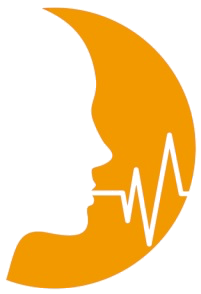     ABC de los ejercicios de Rehabilitación VocalANDREU SAUCA i BALART.	 Logopeda-Logofoniatra Col. 08-0101NIF: 35031484-Tlogofoniatra@gmail.com			Tel./WhatsApp.: (+34) 646 018 599www.asauca.netDESTINATARIOS:Logopedas y estudiantes de 3r y 4º cursos del Grado de LogopediaCARGA HORARIA:   15 horasPRECIO:    195,00 €INSCRIPCIÓNRellenar y enviar el siguiente formulario por email a la dirección de correo electrónico logofoniatra@clinicadelaveu.catDatos del alumno:Nombre: 	 Apellidos: 	 NIF: 	-	 Dirección de correo electrónico: 	Teléfono de Contacto: 	Dirección: 	Código Postal: 	Población: 	Provincia: 	Atención: Todos los espacios son obligatorios.Datos del curso:Curso:	ABC de los Ejercicios de Rehabilitación de la Voz. Fecha:	27 y 28 de mayo de 2017 Horario:	sábado 27: de 9:00 a 14:00 y 16:00 a 20:00h – domingo 28: de 9:00 a 15:00h   (15 horas)Lugar:	Vocal Factory (Carrer de Mallorca, 192, 08036, Barcelona). http://www.vocalfactory.cat/es/ Precio:	195,00€Indicar el método de pago elegido:Pago mediante Transferencia Bancaria Pago mediante Ingreso a móvil con BIZUMPago mediante Tarjeta de Crédito (presencialmente)Comentarios: 	INSTRUCCIONES:Procedimiento de PagoTras haber rellenado el formulario de inscripción, es necesario realizar el PAGO del curso en un plazo de diez días naturales a través de las siguientes opciones:TRANSFERENCIA BANCARIA con la totalidad del importe del curso a la siguiente cuenta bancaria ES52 0049 1944 2621 9002 7690 de Banco de Santander cuyo titular es ANDREU SAUCA BALART. Una vez efectuada la transferencia, remitir el resguardo de la misma, junto con el formulario de inscripción, al correo electrónico logofoniatra@clinicadelaveu.cat . En dicha transferencia es necesario hacer constar el nombre y apellidos, y la referencia "ABC-BCN17".PAGO A MÓVIL CON BIZUM con la totalidad del importe del curso al siguiente número de teléfono móvil 607 24 26 53 cuyo titular es ANDREU SAUCA BALART. En dicho Pago a Móvil es necesario hacer constar el nombre y apellidos, y la referencia "ABC-BCN17" en las observaciones.
+Información BIZUM en: https://bizum.es/ TARJETA CRÉDITO O DÉBITO Si has elegido esta opción nos pondremos en contacto contigo telefónicamente para efectuar el cobro presencialmente, por lo que rogamos que en ningún caso se faciliten los datos de la tarjeta de crédito a través del correo electrónico.Política de anulacionesANDREU SAUCA I BALART se reserva el derecho a anular cualquier curso que no tenga un mínimo de participantes. En este caso se reembolsará el 100% de la cantidad abonada en concepto de inscripción.Política de cancelacionesLas cancelaciones realizadas hasta el 12 de mayo tendrán el reembolso del dinero de la inscripción al que se le deducirán los gastos de gestión que hubieran podido ocasionarse.En las cancelaciones realizadas a partir del 13 de mayo no se reembolsará ningún importe, excepto por enfermedad o causa mayor (con certificado acreditativo). En cualquier caso, los gastos de gestión no se reembolsarán.